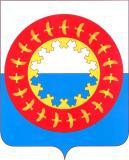 Российская ФедерацияАдминистрация муниципального района «Заполярный район»ПОСТАНОВЛЕНИЕот 08.02.2021 № 34п               п. ИскателейВ соответствии со статьей 18 Федерального закона от 24 июля 2007 года   № 209-ФЗ «О развитии малого и среднего предпринимательства в Российской Федерации», постановлением Администрации муниципального района «Заполярный район» от 29.11.2018 № 240п «Об имущественной поддержке субъектов малого и среднего предпринимательства при предоставлении муниципального имущества», на основании постановления Администрации муниципального района «Заполярный район» от 03.02.2021 № 30п «О возложении обязанностей главы Администрации Заполярного района», Администрация муниципального района «Заполярный район» ПОСТАНОВЛЯЕТ:Изложить приложение к постановлению Администрации муниципального района «Заполярный район» от 31.10.2019 № 189п                                «Об утверждении перечня муниципального имущества, предусмотренного                 частью 4 статьи 18 Федерального закона от 24 июля 2007 года № 209-ФЗ                        «О развитии малого и среднего предпринимательства в Российской Федерации»                          в редакции согласно приложению № 1 к настоящему постановлению.Контроль за исполнением настоящего постановления возложить                 на заместителя главы Администрации Заполярного района по инфраструктурному развитию.Настоящее постановление подлежит официальному опубликованию,               а также размещению на официальном сайте органов местного самоуправления муниципального района «Заполярный район» в информационно-телекоммуникационной сети «Интернет» (www.zrnao.ru).И.о. главы АдминистрацииЗаполярного района							           О.Е. ХолодовПриложение № 1к постановлению Администрации муниципального района «Заполярный район»08.02.2021 № 34пПеречень муниципального имущества муниципального образования «Муниципальный район «Заполярный район», свободногоот прав третьих лиц (за исключением права хозяйственного ведения, права оперативного управления, а также имущественных прав субъектов малого и среднего предпринимательства)О внесении изменения в постановление Администрации Заполярного района                             от 31.10.2019 № 189пНаименование публично-правового образования: Муниципальное образование «Муниципальный район «Заполярный район»Наименование публично-правового образования: Муниципальное образование «Муниципальный район «Заполярный район»Наименование публично-правового образования: Муниципальное образование «Муниципальный район «Заполярный район»Наименование органаАдминистрация муниципального района «Заполярный район»Почтовый адрес166700, Ненецкий автономный округ, Заполярный район, рп. Искателей,                         ул. Губкина, д. 10Ответственное структурное подразделениеУправление муниципального имущества Администрации муниципального района «Заполярный район»Ф.И.О. исполнителяКузнецова Олеся Александровна(отчество указывается при наличии)Кузнецова Олеся АлександровнаКонтактный номер телефона8/81853/48952Адрес электронной почтыkumizr@yandex.ruАдрес страницы в информационно-телекоммуникационной сети «Интернет» с размещенным перечнем (изменениями, внесенными в перечень) http://www.zrnao.ru/imushhestvennaya-podderzhka-subektov-msp/imushhestvo-dlya-biznesa.html№ п/пНомер в реестре имущества (уникальный номер объекта в реестре государственного или муниципального имущества)Адрес (местоположение) объектаСтруктурированный адрес объектаСтруктурированный адрес объектаСтруктурированный адрес объектаСтруктурированный адрес объектаСтруктурированный адрес объектаСтруктурированный адрес объектаСтруктурированный адрес объектаСтруктурированный адрес объекта№ п/пНомер в реестре имущества (уникальный номер объекта в реестре государственного или муниципального имущества)Адрес (местоположение) объектаНаименование субъекта Российской ФедерацииНаименование муниципального района/муниципального округа/городского округа/внутригородского округа территории города федерального значенияНаименование городского поселения/сельского поселения/внутригородского района городского округаНаименование населенного пунктаНаименование элемента планировочной структурыНаименование элемента улично-дорожной сетиНаименование объекта адресации «Земельный участок» и номер земельного участка или тип и номер здания (строения), сооруженияТип и номер помещения, расположенного в здании или сооружении (согласно почтовому адресу объекта)12345678910111-Ненецкий автономный округ, д. АндегНенецкий автономный округЗаполярный районАндегский сельсоветд. Андег--земельный участок-2-Ненецкий автономный округ,п. ИндигаНенецкий автономный округЗаполярный районТиманский сельсоветп. Индига--земельный участок-3-Ненецкий автономный округ, в районе п. ИндигаНенецкий автономный округЗаполярный районТиманский сельсоветв районе п. Индига --земельный участок-4-Ненецкий автономный округ, г. Нарьян-Мар--------Вид объекта недвижимости; движимое имуществоСведения о недвижимом имуществе или его частиСведения о недвижимом имуществе или его частиСведения о недвижимом имуществе или его частиСведения о недвижимом имуществе или его частиСведения о недвижимом имуществе или его частиСведения о недвижимом имуществе или его частиСведения о недвижимом имуществе или его частиСведения о недвижимом имуществе или его частиСведения о недвижимом имуществе или его частиСведения о недвижимом имуществе или его частиВид объекта недвижимости; движимое имуществоНаименование объекта учетаНомер части объекта недвижимости согласно сведениям Единого государственного реестра недвижимостиКадастровый номерКадастровый номерОсновная характеристика объекта недвижимостиОсновная характеристика объекта недвижимостиОсновная характеристика объекта недвижимостиОсновная характеристика объекта недвижимостиОсновная характеристика объекта недвижимостиТехническое состояние объекта недвижимости (при наличии сведений)Вид объекта недвижимости; движимое имуществоНаименование объекта учетаНомер части объекта недвижимости согласно сведениям Единого государственного реестра недвижимостиномерТип (кадастровый, условный (при наличии)площадь - для земельных участков, зданий (строений), помещений; протяженность, объем, площадь, глубина залегания - для сооружений; протяженность, объем, площадь, глубина залегания согласно проектной документации - для зданий (строений), сооружений, строительство которых не завершенофактическое значение/проектируемое значение (для зданий (строений), сооружений, строительство которых не завершено)единица измерения (для площади - кв. м; для протяженности - м; для глубины залегания - м; для объема - куб. м)категория земель, к которой отнесен земельный участок, если объектом недвижимости является земельный участоквид или виды разрешенного использования земельного участка, здания, сооружения, помещения1213141516171819202122земельный участокземельный участок-83:00:040009:253кадастровый400-кв. мземли населенных пунктовбытовое обслуживание-земельный участокземельный участок-83:00:020003:117кадастровый833-кв. мземли населенных пунктовблокированная жилая застройка-земельный участокземельный участок-83:00:020001:51кадастровый10000-кв. мземли сельскохозяйственного назначенияживотоноводство-движимое имущество----------Сведения о движимом имуществе (характеристики движимого имущества (при наличии)Сведения о движимом имуществе (характеристики движимого имущества (при наличии)Сведения о движимом имуществе (характеристики движимого имущества (при наличии)Сведения о движимом имуществе (характеристики движимого имущества (при наличии)Сведения о движимом имуществе (характеристики движимого имущества (при наличии)Сведения о движимом имуществе (характеристики движимого имущества (при наличии)Состав (принадлежности) имуществаСведения о движимом имуществе (характеристики движимого имущества (при наличии)Сведения о движимом имуществе (характеристики движимого имущества (при наличии)Сведения о движимом имуществе (характеристики движимого имущества (при наличии)Сведения о движимом имуществе (характеристики движимого имущества (при наличии)Сведения о движимом имуществе (характеристики движимого имущества (при наличии)Сведения о движимом имуществе (характеристики движимого имущества (при наличии)Состав (принадлежности) имуществаТип: оборудование, машины, механизмы, установки, транспортные средства, инвентарь, инструменты, иноеГосударственный регистрационный знак (при наличии)Наименование объекта учетаМарка, модельГод выпускаКадастровый номер объекта недвижимого имущества, в том числе земельного участка, в (на) котором расположен объектТип: оборудование, машины, механизмы, установки, транспортные средства, инвентарь, инструменты, иноеГосударственный регистрационный знак (при наличии)Наименование объекта учетаМарка, модельГод выпускаКадастровый номер объекта недвижимого имущества, в том числе земельного участка, в (на) котором расположен объект23242526272829---------------------1. Двигатель IVECO F, A мощностью 73,7х73,7 (заводской номер - 0897652);2. Двигатель IVECO F, A мощностью 73,7х73,7 (заводской номер - 0922069).бортовой номер судна РАР 42-55СВП амфибийный «Леопард»судно на воздушной подушке2009--Сведения о лицах, предоставляющих имущество субъектам малого и среднего предпринимательства, и субъектах малого и среднего предпринимательства, заключивших договоры аренды и иные договоры в отношении имуществаСведения о лицах, предоставляющих имущество субъектам малого и среднего предпринимательства, и субъектах малого и среднего предпринимательства, заключивших договоры аренды и иные договоры в отношении имуществаСведения о лицах, предоставляющих имущество субъектам малого и среднего предпринимательства, и субъектах малого и среднего предпринимательства, заключивших договоры аренды и иные договоры в отношении имуществаСведения о лицах, предоставляющих имущество субъектам малого и среднего предпринимательства, и субъектах малого и среднего предпринимательства, заключивших договоры аренды и иные договоры в отношении имуществаСведения о лицах, предоставляющих имущество субъектам малого и среднего предпринимательства, и субъектах малого и среднего предпринимательства, заключивших договоры аренды и иные договоры в отношении имуществаСведения о лицах, предоставляющих имущество субъектам малого и среднего предпринимательства, и субъектах малого и среднего предпринимательства, заключивших договоры аренды и иные договоры в отношении имуществаСведения о лицах, предоставляющих имущество субъектам малого и среднего предпринимательства, и субъектах малого и среднего предпринимательства, заключивших договоры аренды и иные договоры в отношении имуществаСведения о лицах, предоставляющих имущество субъектам малого и среднего предпринимательства, и субъектах малого и среднего предпринимательства, заключивших договоры аренды и иные договоры в отношении имуществаСведения о лицах, предоставляющих имущество субъектам малого и среднего предпринимательства, и субъектах малого и среднего предпринимательства, заключивших договоры аренды и иные договоры в отношении имуществаСведения о лицах, предоставляющих имущество субъектам малого и среднего предпринимательства, и субъектах малого и среднего предпринимательства, заключивших договоры аренды и иные договоры в отношении имуществаСведения о лицах, предоставляющих имущество субъектам малого и среднего предпринимательства, и субъектах малого и среднего предпринимательства, заключивших договоры аренды и иные договоры в отношении имуществаОрган государственной власти, орган местного самоуправления, организация, предоставляющие имущество субъектам малого и среднего предпринимательстваОрган государственной власти, орган местного самоуправления, организация, предоставляющие имущество субъектам малого и среднего предпринимательстваОрган государственной власти, орган местного самоуправления, организация, предоставляющие имущество субъектам малого и среднего предпринимательстваОрган государственной власти, орган местного самоуправления, организация, предоставляющие имущество субъектам малого и среднего предпринимательстваОрган государственной власти, орган местного самоуправления, организация, предоставляющие имущество субъектам малого и среднего предпринимательстваСубъект малого и среднего предпринимательства, которому имущество предоставлено во владение и (или) в пользованиеСубъект малого и среднего предпринимательства, которому имущество предоставлено во владение и (или) в пользованиеСубъект малого и среднего предпринимательства, которому имущество предоставлено во владение и (или) в пользованиеСубъект малого и среднего предпринимательства, которому имущество предоставлено во владение и (или) в пользованиеСубъект малого и среднего предпринимательства, которому имущество предоставлено во владение и (или) в пользованиеСубъект малого и среднего предпринимательства, которому имущество предоставлено во владение и (или) в пользованиеправообладательправообладательправообладательправообладательправообладательарендатор (пользователь)арендатор (пользователь)арендатор (пользователь)арендатор (пользователь)документы-основаниедокументы-основаниеполное наименованиеОГРНИННвид права, на котором правообладатель владеет имуществомполное наименованиеполное наименованиеОГРНИННдата заключения договорадата заключения договорадата окончания действия договора3031323334343536373738Муниципальное образование «Муниципальный район «Заполярный район»--собственность-------Муниципальное образование «Муниципальный район «Заполярный район»--собственность-------Муниципальное образование «Муниципальный район «Заполярный район»--собственность-------Муниципальное образование «Муниципальный район «Заполярный район»--собственность-------Указать одно из значений: в перечне (изменениях в перечень)Сведения о правовом акте, в соответствии с которым имущество включено в перечень (изменены сведения об имуществе в перечне)Сведения о правовом акте, в соответствии с которым имущество включено в перечень (изменены сведения об имуществе в перечне)Сведения о правовом акте, в соответствии с которым имущество включено в перечень (изменены сведения об имуществе в перечне)Сведения о правовом акте, в соответствии с которым имущество включено в перечень (изменены сведения об имуществе в перечне)Указать одно из значений: в перечне (изменениях в перечень)наименование органа, принявшего документвид документареквизиты документареквизиты документаУказать одно из значений: в перечне (изменениях в перечень)наименование органа, принявшего документвид документадатаномер3940414243Включен в перечень Администрация муниципального района «Заполярный район»Постановление 31.10.2019 189пВключен в переченьАдминистрация муниципального района «Заполярный район»Постановление 31.10.2019 189пВключен в переченьАдминистрация муниципального района «Заполярный район»Постановление 31.10.2019 189пВключен в переченьАдминистрация муниципального района «Заполярный район»Постановление02.09.2020180п